Info van de Algemene Centrale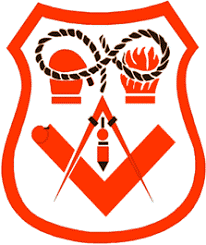 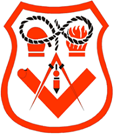 ABVV Agfa-GevaertDe Leste RoeieSTANDPUNT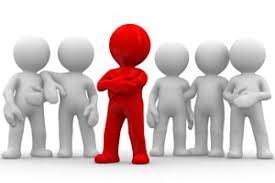 Mensenhandel          anno 2022Eind juli kwam in de Antwerpse haven een schrijnend geval van sociale uitbuiting en mensenhandel aan het licht op een werf van het bedrijf Borealis. Na deze vaststellingen werden een aantal slachtoffers, met valse papieren, door al dan niet malafide tussenpersonen gewoon omgeleid naar een andere werf bij BASF. In totaal waren er 174 werknemers getroffen.Sociale dumping én mensenhandelWanneer bedrijven de sociale wetgeving proberen te schenden, te omzeilen of te verzwakken met als enige doel een economisch voordeel, is er sprake van sociale dumping. Deze praktijk wordt regelmatig op bouwwerven toegepast. In de praktijk kan de werknemer op verschillende manieren worden benadeeld: loonafhouding, niet-betaling van verplaatsingskosten, … of het verrichten van overuren zonder beperking en zonder vergoeding.In het geval van de Borealis-werf werd er een volledig systeem van mensenhandel blootgelegd: naast sociale dumping, betaalden de werknemers een zware prijs voor hun vervoer naar België en hun werkplaats. Daarbij werden ze ondergebracht in onbewoonbare woningen.Het verhaal stopt hier nietEnkele slachtoffers werden zonder schroom omgeleid naar een andere werf bij BASF, nog steeds in de haven van Antwerpen. Ook daar ontdekten inspectiediensten frauduleuze praktijken.Deze twee gevallen van sociale fraude, die veel aandacht kregen in de pers, zijn helaas geen uitzondering. De strijd tegen sociale dumping en mensenhandel staat al jaren centraal in de acties en campagnes van de militanten uit de bouwsector.Het verhaal mag hier niet stoppenDe scheikunde kan niet achteroverleunen en wachten tot nieuwe gevallen de voorpagina’s halen. Wij moeten onze krachten bundelen met de bouwsector om alle vormen van uitbuiting op de arbeidsmarkt doeltreffend te bestrijden.Concreet: meer controles, strengere sancties en de aanpassing van de wetgeving: de bouwheer en de aannemer moeten verantwoordelijk worden gehouden, en de keten van onderaannemers moet drastisch worden ingekort. Daarbij moet rechtstreeks ingegrepen worden in bedrijven waar onderaanneming plaatsvindt door het sociaal overleg te verbeteren. In tegenstelling tot vandaag moeten werknemersvertegenwoordigers geïnformeerd en geraadpleegd worden alvorens tot onderaanneming wordt overgegaan. Zo kunnen zij sneller optreden en samen met hun werkgever controleren of de werknemers van onderaannemers gerespecteerd worden.Wat met de slachtoffers?Verschillende weken zijn verstreken sinds de Borealis-zaak. Van de 174 geïdentificeerde slachtoffers hebben slechts 55 hulp gekregen. Zij kunnen nu terug op een legale manier werken. De anderen wachten nog steeds op een verblijfsvergunning. Zonder het document kunnen zij geen geld verdienen, en dus ook geen onderdak of voedsel betalen. Bovendien wachten zij nog steeds op het geld voor het werk dat zij hebben verricht. De nood is dus tweeledig: de slachtoffers van vandaag helpen én sociale uitbuiting voorkomen in de toekomst.En nu? Op het comité en op de ondernemingsraad hebben we van onze werkgever een actieve houding gevraagd in de gesprekken die momenteel aan de gang zijn bij Essencia (werkgeversorganisatie) om deze wanpraktijken te vermijden. De boot werd echter afgehouden. Jammer, want op Agfa zijn ook onderaannemers bezig. Allemaal zonen, vaders van … die in de hoop voor hun gezin van eten te voorzien de zware beslissing namen om in het buitenland te gaan werken. Zouden we dat zelf ook niet doen als onze kroost honger zou hebben?? Zouden we dan zelf in zulke malafide situaties willen terecht komen?? We willen dan toch niet dat dit onder onze eigen ogen op Agfa gebeurd?? Toch??
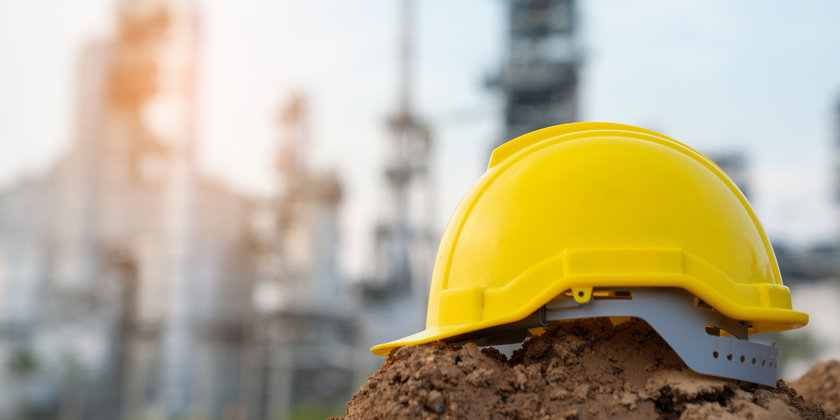 Info:www.accg.be/nl/actualiteit/20220920-mensenhandel-in-de-scheikundeONDERNEMINGSRAAD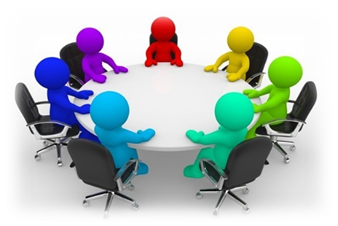 Ondernemingsraad van 30 september 2022Algemene commentaarWerkbelasting ConfectiesDe belasting in de GTI-confectie is hoog met onder andere hoge vraag voor kleine formaten Monomed. Op Gevaert 4 is de belasting laag voor PCB film. Om de personeelsbalans tussen de filmconfecties aan te passen aan de noden zijn nieuwe tijdelijke werknemers niet gestart in Gevaert 4 maar wel in GTI en werden tijdelijke werknemers die reeds in Gevaert 4 gestart waren, gemuteerd naar GTI.In PCF is de belasting chemische activiteiten normaal nu we zijn overgegaan naar twee ploegen. In de inktconfectie, die in drie ploegen blijft, is de belasting lager dan in de eerste maanden van dit jaar.Werkbelasting OTOR en inpak & verzendingIn Otor en Inpak en verzending is er een normale werkbelasting.Werkbelasting Gietzalen, QAS
M36 is voor de rest van het jaar normaal belast.M79/ Zirfon is, normaal belast.In de kalenderweken 41, 44, 45 en 48 ligt M79 stil en wordt er gegoten aan M182.KW41  10-14/10 KW44   2-4/11      KW45   7-10/11KW48   28/11-2/12 Werkbelasting CB/ BereidingenWerkbelasting BG1Eind oktober is er een onderbelasting in AgX en EBZ. Er wordt vrijgave verlof gegeven binnen de afdeling, opleidingen georganiseerd en TDV binnen de afdeling voorzien voor de aanwezige operatoren. De afdelingen Labo-Dispersies en Inkten hebben een normale belasting.Werkbelasting BG5EB2/ Zirfon/ water gebaseerde inkten is normaal belast.Ook B19 kent een normale werkbelasting.Werkbelasting CB/HeultjeDe belasting in Facpro en Fosforen blijft hoog.Werkbelasting OnderlaagfabriekM54 is momenteel in productie en zal vooruitzichtelijk produceren tot half december, waarbij M54 de laatste periode enkel gevoed wordt vanuit de Twinextruder 1.De CP is opgestart en levert smelt aan M54.
Het jaar wordt afgesloten met een IPA-productie, gevolgd door de uitkookprocedure met eindejaar stop.De was activiteiten worden gepland in functie van de behoefte en de beschikbaarheid van opgeleid personeel.COMITE 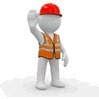 Comité van 28 september 2022Niet opgeleid personeel We hebben aangekaart dat op Filmwasserij 5 en Facpro arbeiders taken uitvoeren waarvoor ze niet  gekwalificeerd zijn. Dat doen is een brug te ver voor ons … maar als ze dan een fout maken zou men ze nog een nota willen geven ook. Dit is voor ons onaanvaardbaar!ZiekteIn augustus lag het ziektecijfer hoger dan een jaar geleden. Ongevallen Deze zijn gestegen. De voorzitter wil ook aandachtsongevallen voorkomen door medewerkers aan te spreken die op hun gsm bezig zijn terwijl ze verder blijven stappen.Cubi containers Tijdens de rondgang op OTOR is gebleken dat er teveel cubi containers met inkt stonden in vergelijking met de vergunde hoeveelheid.Het is niet de bedoeling van te stockeren maar een snellere afvoer naar Essers.Dit zal verder onderzocht worden.Bestrating Gevaert 5 & Gevaert 8Er is ook meegedeeld dat de bestrating op Gevaert 5 zal hersteld worden. Ook op Gevaert 8 is er nood aan herstellingen. De plaatselijke leiding heeft Essers al verscheidene malen aangeschreven maar voorlopig zonder resultaat. Gezondheidstoezicht na uit dienstredingOp onze vraag in het vorig comité heeft dokteres toelichting komen geven m.b.t. het voortgezet medisch onderzoek einde loopbaan. Voor gezondheidstoezicht na uit dienstreding komt men in aanmerking als men de laatste 5 jaar een verplicht periodiek onderzoek heeft laten doen. Na het verlaten van de firma krijgen de betrokkenen hierover een brief.Corona en griepvaccin Men voelt dat de cijfers weer aan het stijgen zijn, in zover dat er al installaties zijn stilgevallen.Op het bedrijf gaat men nog niet vaccineren, Agfa geeft echter iedereen de kans om zich te laten vaccineren en gunt men de nodige tijd De griepvaccinatie zal tegen eind oktober beginnen op het bedrijf. De  bedrijfsgeneeskundige dienst  ( BGD)  zal de uitnodigingen eerstdaags rond sturen.Stof aan Pallman Door problemen met de regulazeef is er veel te veel stof vrijgekomen tijdens het kappen van Synaps aan Pallman 3. Wij hebben gevraagd dat de betrokken werknemers een bloedonderzoek kunnen laten uitvoeren indien zei dit wensen (i.v.m. PFOS/PFAS). Wij vragen om deze regulazeef zo snel mogelijk te vervangen om dit probleem in de toekomst te voorkomen. SYNDICAAL NIEUWS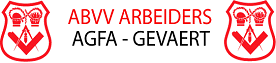 Solidariteit krachtig wapen tegen agressief patronaatManagement OGZNaar aanleiding van ons breekpunt op de staking van 28 juni en onze interventie op de ondernemingsraad van eind augustus, zijn de eerste gesprekken gestart over het management OGZ.  In de eerste gesprekken hebben we duidelijk gemaakt waar de pijnpunten zitten in dit, toch al enkele jaren, lopend dossier. We willen de gesprekken in alle sereniteit te laten verlopen en het overleg een kans op bijsturen te geven. Naar  aanleiding  van de resultaten van de tevredenheidsenquête  verwachten we een duidelijk signaal van de directie. FietsleaseNu het leaseplan is afgerond en door iedereen is ondertekend kunnen we (eindelijk) van start gaan. Normaal gezien mag je in de loop van deze week een brief thuis ontvangen waar je alle nodige informatie kan terugvinden. De mensen die in het plan stappen wensen we vele vellige uren op jullie nieuwe fiets. Indexering van onze lonenDe afgevlakte spilindex heeft de sectoraal vastgelegde drempel van 119.79 punten in september 2022 overschreden.Dit betekent dat de lonen op 1 oktober 2022 geïndexeerd moeten worden.De volgende indexatie zal gebeuren indien de afgevlakte spilindex de drempel van 122.18 punten zal overschrijden.Vooruitzichtelijk zal de spilindex nog 2 keer overschreden worden dit jaar.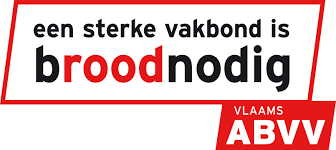 Redactie: syndicale afvaardiging De Algemene Centrale ABVV AGFA-Gevaert. Mark Pierssens 03 444 26 09  mark.pierssens@agfa.comVerantwoordelijke uitgever Bruno Verlaeckt Secretaris AC-ABVV      Van Arteveldestraat 17 2060 AntwerpenMaandIndexGezondheids-Index4-maandelijks gemiddeldeSeptember  2022September  2022September  2022September  2022September  125.24124.92120.53Indexaanpassing indien 4-maandelijkse gemiddelde 122.18 overschrijdt.Indexaanpassing indien 4-maandelijkse gemiddelde 122.18 overschrijdt.Indexaanpassing indien 4-maandelijkse gemiddelde 122.18 overschrijdt.Indexaanpassing indien 4-maandelijkse gemiddelde 122.18 overschrijdt.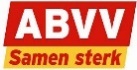 